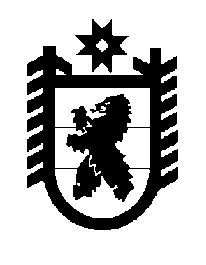 Российская Федерация Республика Карелия    ПРАВИТЕЛЬСТВО РЕСПУБЛИКИ КАРЕЛИЯПОСТАНОВЛЕНИЕот 27 ноября 2012 года № 353-Пг. Петрозаводск О разграничении имущества, находящегося в муниципальной собственности Лахденпохскогомуниципального районаВ соответствии с Законом Республики Карелия от 3 июля 2008 года  № 1212-ЗРК "О реализации части 111 статьи 154 Федерального закона            от 22 августа 2004 года № 122-ФЗ "О внесении изменений в законодательные акты Российской Федерации и признании утратившими силу некоторых законодательных актов Российской Федерации в связи с принятием федеральных законов  "О внесении изменений и дополнений в Федеральный закон "Об общих принципах организации законодательных (представительных) и исполнительных органов государственной власти субъектов Российской Федерации" и "Об общих принципах организации местного самоуправления в Российской Федерации" Правительство Республики Карелия п о с т а н о в л я е т:1. Утвердить перечень имущества, находящегося в муниципальной собственности Лахденпохского муниципального района, передаваемого в муниципальную собственность Куркиекского сельского поселения согласно приложению.2. Право собственности на передаваемое имущество возникает у Куркиекского сельского поселения со дня вступления в силу настоящего постановления.            Глава Республики  Карелия                                                            А.П. ХудилайненПереченьимущества, находящегося в муниципальной собственности Лахденпохского муниципального района, передаваемого в муниципальную собственность Куркиекского сельского поселения_________________Приложение к постановлению Правительства Республики Карелия                от 27 ноября 2012 года № 353-П№п/пНаименованиеимуществаАдрес местонахожденияимуществаИндивидуализирующиехарактеристики имущества1.Здание водозаборных сооруженийпос. Ласаненобщая площадь 21,3 кв. м2.Здание насосной станциипос. Куркиеки,              ул. Заречнаяобщая площадь 13,8 кв. м3.Здание гаражапос. Куркиеки,              ул. Заречнаяобщая площадь 402,7 кв. м4.Здание трансформа- торной подстанции   ТП-497-1пос. Куркиеки,              Элисенваарское шоссеобщая площадь 2,3 кв. м5.Здание канализационной насосной станциипос. Куркиеки,              ул. Заречнаяобщая площадь 24,0 кв. м6.Здание канализационной насосной станциипос. Куркиеки,              ул. Новаяобщая площадь 24,1 кв. м7.Здание канализационной насосной станциипос. Куркиеки,              ул. Заречнаяобщая площадь 24,8 кв. м8.Линия ЛЭП 0,4 кВт от ТП-497пос. Куркиекипротяженность 80 м9.Линия ЛЭП 0,4 кВт от ТП-473пос. Куркиекипротяженность 70 м10.Линия ЛЭП 0,4 кВт от ТП-473пос. Куркиекипротяженность 20 м11.Линия ЛЭП 0,4 кВт от ТП-422-1пос. Куркиекипротяженность 550 м12.Линия ЛЭП 0,4 кВт от ТП-497-1 № 04-03-7,  10 кВтпос. Куркиекипротяженность 470 м